В Змеиногорском районе за январь 2016 года дорожно-транспортных происшествий с участием несовершеннолетних недопущенно.отп. 2 экз.1 – в адрес2 – в дело исп. Д.В. Черемушкин2-29-9710.02.2016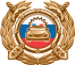 Территория: Алтайский крайТерритория: Алтайский крайТерритория: Алтайский крайТерритория: Алтайский крайТерритория: Алтайский крайТерритория: Алтайский крайТерритория: Алтайский крайТерритория: Алтайский крайТерритория: Алтайский крайС ПОСТРАДАВШИМИ ДЕТЬМИС ПОСТРАДАВШИМИ ДЕТЬМИС ПОСТРАДАВШИМИ ДЕТЬМИС ПОСТРАДАВШИМИ ДЕТЬМИС ПОСТРАДАВШИМИ ДЕТЬМИС ПОСТРАДАВШИМИ ДЕТЬМИС ПОСТРАДАВШИМИ ДЕТЬМИС ПОСТРАДАВШИМИ ДЕТЬМИС ПОСТРАДАВШИМИ ДЕТЬМИянварь 2016 годаянварь 2016 годаянварь 2016 годаянварь 2016 годас начала 2016 годас начала 2016 годас начала 2016 годас начала 2016 годаабс. 
знач.± % к
 АППГ уд.весТПабс. 
знач.± % к
 АППГ уд.весТПабс. 
знач.± % к
 АППГ уд.весТПабс. 
знач.± % к
 АППГ уд.весТППОСТРАДАЛО ДЕТЕЙ ДО 16 ЛЕТ, ВСЕГОПОСТРАДАЛО ДЕТЕЙ ДО 16 ЛЕТ, ВСЕГОПОСТРАДАЛО ДЕТЕЙ ДО 16 ЛЕТ, ВСЕГОПОСТРАДАЛО ДЕТЕЙ ДО 16 ЛЕТ, ВСЕГОПОСТРАДАЛО ДЕТЕЙ ДО 16 ЛЕТ, ВСЕГОПОСТРАДАЛО ДЕТЕЙ ДО 16 ЛЕТ, ВСЕГОПОСТРАДАЛО ДЕТЕЙ ДО 16 ЛЕТ, ВСЕГОПОСТРАДАЛО ДЕТЕЙ ДО 16 ЛЕТ, ВСЕГОПОСТРАДАЛО ДЕТЕЙ ДО 16 ЛЕТ, ВСЕГОПОСТРАДАЛО ДЕТЕЙ ДО 16 ЛЕТ, ВСЕГОПОСТРАДАЛО ДЕТЕЙ ДО 16 ЛЕТ, ВСЕГОПОСТРАДАЛО ДЕТЕЙ ДО 16 ЛЕТ, ВСЕГОПОСТРАДАЛО ДЕТЕЙ ДО 16 ЛЕТ, ВСЕГОПОСТРАДАЛО ДЕТЕЙ ДО 16 ЛЕТ, ВСЕГОПОСТРАДАЛО ДЕТЕЙ ДО 16 ЛЕТ, ВСЕГОПОСТРАДАЛО ДЕТЕЙ ДО 16 ЛЕТ, ВСЕГОПОСТРАДАЛО ДЕТЕЙ ДО 16 ЛЕТ, ВСЕГОПОСТРАДАЛО ДЕТЕЙ ДО 16 ЛЕТ, ВСЕГОПОСТРАДАЛО ДЕТЕЙ ДО 16 ЛЕТ, ВСЕГОПОСТРАДАЛО ДЕТЕЙ ДО 16 ЛЕТ, ВСЕГОПОСТРАДАЛО ДЕТЕЙ ДО 16 ЛЕТ, ВСЕГОПОСТРАДАЛО ДЕТЕЙ ДО 16 ЛЕТ, ВСЕГОПОСТРАДАЛО ДЕТЕЙ ДО 16 ЛЕТ, ВСЕГОПОСТРАДАЛО ДЕТЕЙ ДО 16 ЛЕТ, ВСЕГОПОСТРАДАЛО ДЕТЕЙ ДО 16 ЛЕТ, ВСЕГОПОСТРАДАЛО ДЕТЕЙ ДО 16 ЛЕТ, ВСЕГОПОСТРАДАЛО ДЕТЕЙ ДО 16 ЛЕТ, ВСЕГОДТП21-38.210.421-38.210.4ПОГИБЛОРАНЕНО23-41.09.223-41.09.2ПОСТРАДАЛО ДЕТЕЙ ДО 18 ЛЕТ, ВСЕГОПОСТРАДАЛО ДЕТЕЙ ДО 18 ЛЕТ, ВСЕГОПОСТРАДАЛО ДЕТЕЙ ДО 18 ЛЕТ, ВСЕГОПОСТРАДАЛО ДЕТЕЙ ДО 18 ЛЕТ, ВСЕГОПОСТРАДАЛО ДЕТЕЙ ДО 18 ЛЕТ, ВСЕГОПОСТРАДАЛО ДЕТЕЙ ДО 18 ЛЕТ, ВСЕГОПОСТРАДАЛО ДЕТЕЙ ДО 18 ЛЕТ, ВСЕГОПОСТРАДАЛО ДЕТЕЙ ДО 18 ЛЕТ, ВСЕГОПОСТРАДАЛО ДЕТЕЙ ДО 18 ЛЕТ, ВСЕГОПОСТРАДАЛО ДЕТЕЙ ДО 18 ЛЕТ, ВСЕГОПОСТРАДАЛО ДЕТЕЙ ДО 18 ЛЕТ, ВСЕГОПОСТРАДАЛО ДЕТЕЙ ДО 18 ЛЕТ, ВСЕГОПОСТРАДАЛО ДЕТЕЙ ДО 18 ЛЕТ, ВСЕГОПОСТРАДАЛО ДЕТЕЙ ДО 18 ЛЕТ, ВСЕГОПОСТРАДАЛО ДЕТЕЙ ДО 18 ЛЕТ, ВСЕГОПОСТРАДАЛО ДЕТЕЙ ДО 18 ЛЕТ, ВСЕГОПОСТРАДАЛО ДЕТЕЙ ДО 18 ЛЕТ, ВСЕГОПОСТРАДАЛО ДЕТЕЙ ДО 18 ЛЕТ, ВСЕГОПОСТРАДАЛО ДЕТЕЙ ДО 18 ЛЕТ, ВСЕГОПОСТРАДАЛО ДЕТЕЙ ДО 18 ЛЕТ, ВСЕГОПОСТРАДАЛО ДЕТЕЙ ДО 18 ЛЕТ, ВСЕГОПОСТРАДАЛО ДЕТЕЙ ДО 18 ЛЕТ, ВСЕГОПОСТРАДАЛО ДЕТЕЙ ДО 18 ЛЕТ, ВСЕГОПОСТРАДАЛО ДЕТЕЙ ДО 18 ЛЕТ, ВСЕГОПОСТРАДАЛО ДЕТЕЙ ДО 18 ЛЕТ, ВСЕГОПОСТРАДАЛО ДЕТЕЙ ДО 18 ЛЕТ, ВСЕГОПОСТРАДАЛО ДЕТЕЙ ДО 18 ЛЕТ, ВСЕГОДТП25-39.012.425-39.012.4ПОГИБЛОРАНЕНО28-41.711.228-41.711.2ПОСТРАДАЛО ДЕТЕЙ-ПАССАЖИРОВ ДО 16 ЛЕТПОСТРАДАЛО ДЕТЕЙ-ПАССАЖИРОВ ДО 16 ЛЕТПОСТРАДАЛО ДЕТЕЙ-ПАССАЖИРОВ ДО 16 ЛЕТПОСТРАДАЛО ДЕТЕЙ-ПАССАЖИРОВ ДО 16 ЛЕТПОСТРАДАЛО ДЕТЕЙ-ПАССАЖИРОВ ДО 16 ЛЕТПОСТРАДАЛО ДЕТЕЙ-ПАССАЖИРОВ ДО 16 ЛЕТПОСТРАДАЛО ДЕТЕЙ-ПАССАЖИРОВ ДО 16 ЛЕТПОСТРАДАЛО ДЕТЕЙ-ПАССАЖИРОВ ДО 16 ЛЕТПОСТРАДАЛО ДЕТЕЙ-ПАССАЖИРОВ ДО 16 ЛЕТПОСТРАДАЛО ДЕТЕЙ-ПАССАЖИРОВ ДО 16 ЛЕТПОСТРАДАЛО ДЕТЕЙ-ПАССАЖИРОВ ДО 16 ЛЕТПОСТРАДАЛО ДЕТЕЙ-ПАССАЖИРОВ ДО 16 ЛЕТПОСТРАДАЛО ДЕТЕЙ-ПАССАЖИРОВ ДО 16 ЛЕТПОСТРАДАЛО ДЕТЕЙ-ПАССАЖИРОВ ДО 16 ЛЕТПОСТРАДАЛО ДЕТЕЙ-ПАССАЖИРОВ ДО 16 ЛЕТПОСТРАДАЛО ДЕТЕЙ-ПАССАЖИРОВ ДО 16 ЛЕТПОСТРАДАЛО ДЕТЕЙ-ПАССАЖИРОВ ДО 16 ЛЕТПОСТРАДАЛО ДЕТЕЙ-ПАССАЖИРОВ ДО 16 ЛЕТПОСТРАДАЛО ДЕТЕЙ-ПАССАЖИРОВ ДО 16 ЛЕТПОСТРАДАЛО ДЕТЕЙ-ПАССАЖИРОВ ДО 16 ЛЕТПОСТРАДАЛО ДЕТЕЙ-ПАССАЖИРОВ ДО 16 ЛЕТПОСТРАДАЛО ДЕТЕЙ-ПАССАЖИРОВ ДО 16 ЛЕТПОСТРАДАЛО ДЕТЕЙ-ПАССАЖИРОВ ДО 16 ЛЕТПОСТРАДАЛО ДЕТЕЙ-ПАССАЖИРОВ ДО 16 ЛЕТПОСТРАДАЛО ДЕТЕЙ-ПАССАЖИРОВ ДО 16 ЛЕТПОСТРАДАЛО ДЕТЕЙ-ПАССАЖИРОВ ДО 16 ЛЕТПОСТРАДАЛО ДЕТЕЙ-ПАССАЖИРОВ ДО 16 ЛЕТДТП11-35.352.411-35.352.4ПОГИБЛОРАНЕНО12-40.052.212-40.052.2ПОСТРАДАЛО ДЕТЕЙ-ПАССАЖИРОВ ДО 12 ЛЕТПОСТРАДАЛО ДЕТЕЙ-ПАССАЖИРОВ ДО 12 ЛЕТПОСТРАДАЛО ДЕТЕЙ-ПАССАЖИРОВ ДО 12 ЛЕТПОСТРАДАЛО ДЕТЕЙ-ПАССАЖИРОВ ДО 12 ЛЕТПОСТРАДАЛО ДЕТЕЙ-ПАССАЖИРОВ ДО 12 ЛЕТПОСТРАДАЛО ДЕТЕЙ-ПАССАЖИРОВ ДО 12 ЛЕТПОСТРАДАЛО ДЕТЕЙ-ПАССАЖИРОВ ДО 12 ЛЕТПОСТРАДАЛО ДЕТЕЙ-ПАССАЖИРОВ ДО 12 ЛЕТПОСТРАДАЛО ДЕТЕЙ-ПАССАЖИРОВ ДО 12 ЛЕТПОСТРАДАЛО ДЕТЕЙ-ПАССАЖИРОВ ДО 12 ЛЕТПОСТРАДАЛО ДЕТЕЙ-ПАССАЖИРОВ ДО 12 ЛЕТПОСТРАДАЛО ДЕТЕЙ-ПАССАЖИРОВ ДО 12 ЛЕТПОСТРАДАЛО ДЕТЕЙ-ПАССАЖИРОВ ДО 12 ЛЕТПОСТРАДАЛО ДЕТЕЙ-ПАССАЖИРОВ ДО 12 ЛЕТПОСТРАДАЛО ДЕТЕЙ-ПАССАЖИРОВ ДО 12 ЛЕТПОСТРАДАЛО ДЕТЕЙ-ПАССАЖИРОВ ДО 12 ЛЕТПОСТРАДАЛО ДЕТЕЙ-ПАССАЖИРОВ ДО 12 ЛЕТПОСТРАДАЛО ДЕТЕЙ-ПАССАЖИРОВ ДО 12 ЛЕТПОСТРАДАЛО ДЕТЕЙ-ПАССАЖИРОВ ДО 12 ЛЕТПОСТРАДАЛО ДЕТЕЙ-ПАССАЖИРОВ ДО 12 ЛЕТПОСТРАДАЛО ДЕТЕЙ-ПАССАЖИРОВ ДО 12 ЛЕТПОСТРАДАЛО ДЕТЕЙ-ПАССАЖИРОВ ДО 12 ЛЕТПОСТРАДАЛО ДЕТЕЙ-ПАССАЖИРОВ ДО 12 ЛЕТПОСТРАДАЛО ДЕТЕЙ-ПАССАЖИРОВ ДО 12 ЛЕТПОСТРАДАЛО ДЕТЕЙ-ПАССАЖИРОВ ДО 12 ЛЕТПОСТРАДАЛО ДЕТЕЙ-ПАССАЖИРОВ ДО 12 ЛЕТПОСТРАДАЛО ДЕТЕЙ-ПАССАЖИРОВ ДО 12 ЛЕТДТП7-46.233.37-46.233.3ПОГИБЛОРАНЕНО8-50.034.88-50.034.8ПОСТРАДАЛО ДЕТЕЙ-ПАССАЖИРОВ ДО 12 ЛЕТ, КОГДА ВОДИТЕЛЬ НАРУШИЛ ПРАВИЛА ПЕРЕВОЗКИ ДЕТЕЙПОСТРАДАЛО ДЕТЕЙ-ПАССАЖИРОВ ДО 12 ЛЕТ, КОГДА ВОДИТЕЛЬ НАРУШИЛ ПРАВИЛА ПЕРЕВОЗКИ ДЕТЕЙПОСТРАДАЛО ДЕТЕЙ-ПАССАЖИРОВ ДО 12 ЛЕТ, КОГДА ВОДИТЕЛЬ НАРУШИЛ ПРАВИЛА ПЕРЕВОЗКИ ДЕТЕЙПОСТРАДАЛО ДЕТЕЙ-ПАССАЖИРОВ ДО 12 ЛЕТ, КОГДА ВОДИТЕЛЬ НАРУШИЛ ПРАВИЛА ПЕРЕВОЗКИ ДЕТЕЙПОСТРАДАЛО ДЕТЕЙ-ПАССАЖИРОВ ДО 12 ЛЕТ, КОГДА ВОДИТЕЛЬ НАРУШИЛ ПРАВИЛА ПЕРЕВОЗКИ ДЕТЕЙПОСТРАДАЛО ДЕТЕЙ-ПАССАЖИРОВ ДО 12 ЛЕТ, КОГДА ВОДИТЕЛЬ НАРУШИЛ ПРАВИЛА ПЕРЕВОЗКИ ДЕТЕЙПОСТРАДАЛО ДЕТЕЙ-ПАССАЖИРОВ ДО 12 ЛЕТ, КОГДА ВОДИТЕЛЬ НАРУШИЛ ПРАВИЛА ПЕРЕВОЗКИ ДЕТЕЙПОСТРАДАЛО ДЕТЕЙ-ПАССАЖИРОВ ДО 12 ЛЕТ, КОГДА ВОДИТЕЛЬ НАРУШИЛ ПРАВИЛА ПЕРЕВОЗКИ ДЕТЕЙПОСТРАДАЛО ДЕТЕЙ-ПАССАЖИРОВ ДО 12 ЛЕТ, КОГДА ВОДИТЕЛЬ НАРУШИЛ ПРАВИЛА ПЕРЕВОЗКИ ДЕТЕЙПОСТРАДАЛО ДЕТЕЙ-ПАССАЖИРОВ ДО 12 ЛЕТ, КОГДА ВОДИТЕЛЬ НАРУШИЛ ПРАВИЛА ПЕРЕВОЗКИ ДЕТЕЙПОСТРАДАЛО ДЕТЕЙ-ПАССАЖИРОВ ДО 12 ЛЕТ, КОГДА ВОДИТЕЛЬ НАРУШИЛ ПРАВИЛА ПЕРЕВОЗКИ ДЕТЕЙПОСТРАДАЛО ДЕТЕЙ-ПАССАЖИРОВ ДО 12 ЛЕТ, КОГДА ВОДИТЕЛЬ НАРУШИЛ ПРАВИЛА ПЕРЕВОЗКИ ДЕТЕЙПОСТРАДАЛО ДЕТЕЙ-ПАССАЖИРОВ ДО 12 ЛЕТ, КОГДА ВОДИТЕЛЬ НАРУШИЛ ПРАВИЛА ПЕРЕВОЗКИ ДЕТЕЙПОСТРАДАЛО ДЕТЕЙ-ПАССАЖИРОВ ДО 12 ЛЕТ, КОГДА ВОДИТЕЛЬ НАРУШИЛ ПРАВИЛА ПЕРЕВОЗКИ ДЕТЕЙПОСТРАДАЛО ДЕТЕЙ-ПАССАЖИРОВ ДО 12 ЛЕТ, КОГДА ВОДИТЕЛЬ НАРУШИЛ ПРАВИЛА ПЕРЕВОЗКИ ДЕТЕЙПОСТРАДАЛО ДЕТЕЙ-ПАССАЖИРОВ ДО 12 ЛЕТ, КОГДА ВОДИТЕЛЬ НАРУШИЛ ПРАВИЛА ПЕРЕВОЗКИ ДЕТЕЙПОСТРАДАЛО ДЕТЕЙ-ПАССАЖИРОВ ДО 12 ЛЕТ, КОГДА ВОДИТЕЛЬ НАРУШИЛ ПРАВИЛА ПЕРЕВОЗКИ ДЕТЕЙПОСТРАДАЛО ДЕТЕЙ-ПАССАЖИРОВ ДО 12 ЛЕТ, КОГДА ВОДИТЕЛЬ НАРУШИЛ ПРАВИЛА ПЕРЕВОЗКИ ДЕТЕЙПОСТРАДАЛО ДЕТЕЙ-ПАССАЖИРОВ ДО 12 ЛЕТ, КОГДА ВОДИТЕЛЬ НАРУШИЛ ПРАВИЛА ПЕРЕВОЗКИ ДЕТЕЙПОСТРАДАЛО ДЕТЕЙ-ПАССАЖИРОВ ДО 12 ЛЕТ, КОГДА ВОДИТЕЛЬ НАРУШИЛ ПРАВИЛА ПЕРЕВОЗКИ ДЕТЕЙПОСТРАДАЛО ДЕТЕЙ-ПАССАЖИРОВ ДО 12 ЛЕТ, КОГДА ВОДИТЕЛЬ НАРУШИЛ ПРАВИЛА ПЕРЕВОЗКИ ДЕТЕЙПОСТРАДАЛО ДЕТЕЙ-ПАССАЖИРОВ ДО 12 ЛЕТ, КОГДА ВОДИТЕЛЬ НАРУШИЛ ПРАВИЛА ПЕРЕВОЗКИ ДЕТЕЙПОСТРАДАЛО ДЕТЕЙ-ПАССАЖИРОВ ДО 12 ЛЕТ, КОГДА ВОДИТЕЛЬ НАРУШИЛ ПРАВИЛА ПЕРЕВОЗКИ ДЕТЕЙПОСТРАДАЛО ДЕТЕЙ-ПАССАЖИРОВ ДО 12 ЛЕТ, КОГДА ВОДИТЕЛЬ НАРУШИЛ ПРАВИЛА ПЕРЕВОЗКИ ДЕТЕЙПОСТРАДАЛО ДЕТЕЙ-ПАССАЖИРОВ ДО 12 ЛЕТ, КОГДА ВОДИТЕЛЬ НАРУШИЛ ПРАВИЛА ПЕРЕВОЗКИ ДЕТЕЙПОСТРАДАЛО ДЕТЕЙ-ПАССАЖИРОВ ДО 12 ЛЕТ, КОГДА ВОДИТЕЛЬ НАРУШИЛ ПРАВИЛА ПЕРЕВОЗКИ ДЕТЕЙПОСТРАДАЛО ДЕТЕЙ-ПАССАЖИРОВ ДО 12 ЛЕТ, КОГДА ВОДИТЕЛЬ НАРУШИЛ ПРАВИЛА ПЕРЕВОЗКИ ДЕТЕЙДТП1-66.714.31-66.714.3ПОГИБЛОРАНЕНО1-80.012.51-80.012.5ПОСТРАДАЛО ДЕТЕЙ-ПЕШЕХОДОВ ДО 16 ЛЕТПОСТРАДАЛО ДЕТЕЙ-ПЕШЕХОДОВ ДО 16 ЛЕТПОСТРАДАЛО ДЕТЕЙ-ПЕШЕХОДОВ ДО 16 ЛЕТПОСТРАДАЛО ДЕТЕЙ-ПЕШЕХОДОВ ДО 16 ЛЕТПОСТРАДАЛО ДЕТЕЙ-ПЕШЕХОДОВ ДО 16 ЛЕТПОСТРАДАЛО ДЕТЕЙ-ПЕШЕХОДОВ ДО 16 ЛЕТПОСТРАДАЛО ДЕТЕЙ-ПЕШЕХОДОВ ДО 16 ЛЕТПОСТРАДАЛО ДЕТЕЙ-ПЕШЕХОДОВ ДО 16 ЛЕТПОСТРАДАЛО ДЕТЕЙ-ПЕШЕХОДОВ ДО 16 ЛЕТПОСТРАДАЛО ДЕТЕЙ-ПЕШЕХОДОВ ДО 16 ЛЕТПОСТРАДАЛО ДЕТЕЙ-ПЕШЕХОДОВ ДО 16 ЛЕТПОСТРАДАЛО ДЕТЕЙ-ПЕШЕХОДОВ ДО 16 ЛЕТПОСТРАДАЛО ДЕТЕЙ-ПЕШЕХОДОВ ДО 16 ЛЕТПОСТРАДАЛО ДЕТЕЙ-ПЕШЕХОДОВ ДО 16 ЛЕТПОСТРАДАЛО ДЕТЕЙ-ПЕШЕХОДОВ ДО 16 ЛЕТПОСТРАДАЛО ДЕТЕЙ-ПЕШЕХОДОВ ДО 16 ЛЕТПОСТРАДАЛО ДЕТЕЙ-ПЕШЕХОДОВ ДО 16 ЛЕТПОСТРАДАЛО ДЕТЕЙ-ПЕШЕХОДОВ ДО 16 ЛЕТПОСТРАДАЛО ДЕТЕЙ-ПЕШЕХОДОВ ДО 16 ЛЕТПОСТРАДАЛО ДЕТЕЙ-ПЕШЕХОДОВ ДО 16 ЛЕТПОСТРАДАЛО ДЕТЕЙ-ПЕШЕХОДОВ ДО 16 ЛЕТПОСТРАДАЛО ДЕТЕЙ-ПЕШЕХОДОВ ДО 16 ЛЕТПОСТРАДАЛО ДЕТЕЙ-ПЕШЕХОДОВ ДО 16 ЛЕТПОСТРАДАЛО ДЕТЕЙ-ПЕШЕХОДОВ ДО 16 ЛЕТПОСТРАДАЛО ДЕТЕЙ-ПЕШЕХОДОВ ДО 16 ЛЕТПОСТРАДАЛО ДЕТЕЙ-ПЕШЕХОДОВ ДО 16 ЛЕТПОСТРАДАЛО ДЕТЕЙ-ПЕШЕХОДОВ ДО 16 ЛЕТДТП10-41.247.610-41.247.6ПОГИБЛОРАНЕНО11-42.147.811-42.147.8ПОСТРАДАЛО ДЕТЕЙ-ПЕШЕХОДОВ НА ПЕШЕХОДНЫХ ПЕРЕХОДАХПОСТРАДАЛО ДЕТЕЙ-ПЕШЕХОДОВ НА ПЕШЕХОДНЫХ ПЕРЕХОДАХПОСТРАДАЛО ДЕТЕЙ-ПЕШЕХОДОВ НА ПЕШЕХОДНЫХ ПЕРЕХОДАХПОСТРАДАЛО ДЕТЕЙ-ПЕШЕХОДОВ НА ПЕШЕХОДНЫХ ПЕРЕХОДАХПОСТРАДАЛО ДЕТЕЙ-ПЕШЕХОДОВ НА ПЕШЕХОДНЫХ ПЕРЕХОДАХПОСТРАДАЛО ДЕТЕЙ-ПЕШЕХОДОВ НА ПЕШЕХОДНЫХ ПЕРЕХОДАХПОСТРАДАЛО ДЕТЕЙ-ПЕШЕХОДОВ НА ПЕШЕХОДНЫХ ПЕРЕХОДАХПОСТРАДАЛО ДЕТЕЙ-ПЕШЕХОДОВ НА ПЕШЕХОДНЫХ ПЕРЕХОДАХПОСТРАДАЛО ДЕТЕЙ-ПЕШЕХОДОВ НА ПЕШЕХОДНЫХ ПЕРЕХОДАХПОСТРАДАЛО ДЕТЕЙ-ПЕШЕХОДОВ НА ПЕШЕХОДНЫХ ПЕРЕХОДАХПОСТРАДАЛО ДЕТЕЙ-ПЕШЕХОДОВ НА ПЕШЕХОДНЫХ ПЕРЕХОДАХПОСТРАДАЛО ДЕТЕЙ-ПЕШЕХОДОВ НА ПЕШЕХОДНЫХ ПЕРЕХОДАХПОСТРАДАЛО ДЕТЕЙ-ПЕШЕХОДОВ НА ПЕШЕХОДНЫХ ПЕРЕХОДАХПОСТРАДАЛО ДЕТЕЙ-ПЕШЕХОДОВ НА ПЕШЕХОДНЫХ ПЕРЕХОДАХПОСТРАДАЛО ДЕТЕЙ-ПЕШЕХОДОВ НА ПЕШЕХОДНЫХ ПЕРЕХОДАХПОСТРАДАЛО ДЕТЕЙ-ПЕШЕХОДОВ НА ПЕШЕХОДНЫХ ПЕРЕХОДАХПОСТРАДАЛО ДЕТЕЙ-ПЕШЕХОДОВ НА ПЕШЕХОДНЫХ ПЕРЕХОДАХПОСТРАДАЛО ДЕТЕЙ-ПЕШЕХОДОВ НА ПЕШЕХОДНЫХ ПЕРЕХОДАХПОСТРАДАЛО ДЕТЕЙ-ПЕШЕХОДОВ НА ПЕШЕХОДНЫХ ПЕРЕХОДАХПОСТРАДАЛО ДЕТЕЙ-ПЕШЕХОДОВ НА ПЕШЕХОДНЫХ ПЕРЕХОДАХПОСТРАДАЛО ДЕТЕЙ-ПЕШЕХОДОВ НА ПЕШЕХОДНЫХ ПЕРЕХОДАХПОСТРАДАЛО ДЕТЕЙ-ПЕШЕХОДОВ НА ПЕШЕХОДНЫХ ПЕРЕХОДАХПОСТРАДАЛО ДЕТЕЙ-ПЕШЕХОДОВ НА ПЕШЕХОДНЫХ ПЕРЕХОДАХПОСТРАДАЛО ДЕТЕЙ-ПЕШЕХОДОВ НА ПЕШЕХОДНЫХ ПЕРЕХОДАХПОСТРАДАЛО ДЕТЕЙ-ПЕШЕХОДОВ НА ПЕШЕХОДНЫХ ПЕРЕХОДАХПОСТРАДАЛО ДЕТЕЙ-ПЕШЕХОДОВ НА ПЕШЕХОДНЫХ ПЕРЕХОДАХПОСТРАДАЛО ДЕТЕЙ-ПЕШЕХОДОВ НА ПЕШЕХОДНЫХ ПЕРЕХОДАХДТП5-37.550.05-37.550.0ПОГИБЛОРАНЕНО6-25.054.56-25.054.5ПОСТРАДАЛО ДЕТЕЙ-ПЕШЕХОДОВ НА РЕГУЛИРУЕМЫХ ПЕШЕХОДНЫХ ПЕРЕХОДАХ, РАСПОЛОЖЕННЫХ НА УЧАСТКЕ УЛИЦЫ ИЛИ ДОРОГИ, ПРОХОДЯЩЕЙ ВДОЛЬ                                                                                                           ТЕРРИТОРИИ ШКОЛЫ ИЛИ ИНОГО ДЕТСКОГО УЧРЕЖДЕНИЯПОСТРАДАЛО ДЕТЕЙ-ПЕШЕХОДОВ НА РЕГУЛИРУЕМЫХ ПЕШЕХОДНЫХ ПЕРЕХОДАХ, РАСПОЛОЖЕННЫХ НА УЧАСТКЕ УЛИЦЫ ИЛИ ДОРОГИ, ПРОХОДЯЩЕЙ ВДОЛЬ                                                                                                           ТЕРРИТОРИИ ШКОЛЫ ИЛИ ИНОГО ДЕТСКОГО УЧРЕЖДЕНИЯПОСТРАДАЛО ДЕТЕЙ-ПЕШЕХОДОВ НА РЕГУЛИРУЕМЫХ ПЕШЕХОДНЫХ ПЕРЕХОДАХ, РАСПОЛОЖЕННЫХ НА УЧАСТКЕ УЛИЦЫ ИЛИ ДОРОГИ, ПРОХОДЯЩЕЙ ВДОЛЬ                                                                                                           ТЕРРИТОРИИ ШКОЛЫ ИЛИ ИНОГО ДЕТСКОГО УЧРЕЖДЕНИЯПОСТРАДАЛО ДЕТЕЙ-ПЕШЕХОДОВ НА РЕГУЛИРУЕМЫХ ПЕШЕХОДНЫХ ПЕРЕХОДАХ, РАСПОЛОЖЕННЫХ НА УЧАСТКЕ УЛИЦЫ ИЛИ ДОРОГИ, ПРОХОДЯЩЕЙ ВДОЛЬ                                                                                                           ТЕРРИТОРИИ ШКОЛЫ ИЛИ ИНОГО ДЕТСКОГО УЧРЕЖДЕНИЯПОСТРАДАЛО ДЕТЕЙ-ПЕШЕХОДОВ НА РЕГУЛИРУЕМЫХ ПЕШЕХОДНЫХ ПЕРЕХОДАХ, РАСПОЛОЖЕННЫХ НА УЧАСТКЕ УЛИЦЫ ИЛИ ДОРОГИ, ПРОХОДЯЩЕЙ ВДОЛЬ                                                                                                           ТЕРРИТОРИИ ШКОЛЫ ИЛИ ИНОГО ДЕТСКОГО УЧРЕЖДЕНИЯПОСТРАДАЛО ДЕТЕЙ-ПЕШЕХОДОВ НА РЕГУЛИРУЕМЫХ ПЕШЕХОДНЫХ ПЕРЕХОДАХ, РАСПОЛОЖЕННЫХ НА УЧАСТКЕ УЛИЦЫ ИЛИ ДОРОГИ, ПРОХОДЯЩЕЙ ВДОЛЬ                                                                                                           ТЕРРИТОРИИ ШКОЛЫ ИЛИ ИНОГО ДЕТСКОГО УЧРЕЖДЕНИЯПОСТРАДАЛО ДЕТЕЙ-ПЕШЕХОДОВ НА РЕГУЛИРУЕМЫХ ПЕШЕХОДНЫХ ПЕРЕХОДАХ, РАСПОЛОЖЕННЫХ НА УЧАСТКЕ УЛИЦЫ ИЛИ ДОРОГИ, ПРОХОДЯЩЕЙ ВДОЛЬ                                                                                                           ТЕРРИТОРИИ ШКОЛЫ ИЛИ ИНОГО ДЕТСКОГО УЧРЕЖДЕНИЯПОСТРАДАЛО ДЕТЕЙ-ПЕШЕХОДОВ НА РЕГУЛИРУЕМЫХ ПЕШЕХОДНЫХ ПЕРЕХОДАХ, РАСПОЛОЖЕННЫХ НА УЧАСТКЕ УЛИЦЫ ИЛИ ДОРОГИ, ПРОХОДЯЩЕЙ ВДОЛЬ                                                                                                           ТЕРРИТОРИИ ШКОЛЫ ИЛИ ИНОГО ДЕТСКОГО УЧРЕЖДЕНИЯПОСТРАДАЛО ДЕТЕЙ-ПЕШЕХОДОВ НА РЕГУЛИРУЕМЫХ ПЕШЕХОДНЫХ ПЕРЕХОДАХ, РАСПОЛОЖЕННЫХ НА УЧАСТКЕ УЛИЦЫ ИЛИ ДОРОГИ, ПРОХОДЯЩЕЙ ВДОЛЬ                                                                                                           ТЕРРИТОРИИ ШКОЛЫ ИЛИ ИНОГО ДЕТСКОГО УЧРЕЖДЕНИЯПОСТРАДАЛО ДЕТЕЙ-ПЕШЕХОДОВ НА РЕГУЛИРУЕМЫХ ПЕШЕХОДНЫХ ПЕРЕХОДАХ, РАСПОЛОЖЕННЫХ НА УЧАСТКЕ УЛИЦЫ ИЛИ ДОРОГИ, ПРОХОДЯЩЕЙ ВДОЛЬ                                                                                                           ТЕРРИТОРИИ ШКОЛЫ ИЛИ ИНОГО ДЕТСКОГО УЧРЕЖДЕНИЯПОСТРАДАЛО ДЕТЕЙ-ПЕШЕХОДОВ НА РЕГУЛИРУЕМЫХ ПЕШЕХОДНЫХ ПЕРЕХОДАХ, РАСПОЛОЖЕННЫХ НА УЧАСТКЕ УЛИЦЫ ИЛИ ДОРОГИ, ПРОХОДЯЩЕЙ ВДОЛЬ                                                                                                           ТЕРРИТОРИИ ШКОЛЫ ИЛИ ИНОГО ДЕТСКОГО УЧРЕЖДЕНИЯПОСТРАДАЛО ДЕТЕЙ-ПЕШЕХОДОВ НА РЕГУЛИРУЕМЫХ ПЕШЕХОДНЫХ ПЕРЕХОДАХ, РАСПОЛОЖЕННЫХ НА УЧАСТКЕ УЛИЦЫ ИЛИ ДОРОГИ, ПРОХОДЯЩЕЙ ВДОЛЬ                                                                                                           ТЕРРИТОРИИ ШКОЛЫ ИЛИ ИНОГО ДЕТСКОГО УЧРЕЖДЕНИЯПОСТРАДАЛО ДЕТЕЙ-ПЕШЕХОДОВ НА РЕГУЛИРУЕМЫХ ПЕШЕХОДНЫХ ПЕРЕХОДАХ, РАСПОЛОЖЕННЫХ НА УЧАСТКЕ УЛИЦЫ ИЛИ ДОРОГИ, ПРОХОДЯЩЕЙ ВДОЛЬ                                                                                                           ТЕРРИТОРИИ ШКОЛЫ ИЛИ ИНОГО ДЕТСКОГО УЧРЕЖДЕНИЯПОСТРАДАЛО ДЕТЕЙ-ПЕШЕХОДОВ НА РЕГУЛИРУЕМЫХ ПЕШЕХОДНЫХ ПЕРЕХОДАХ, РАСПОЛОЖЕННЫХ НА УЧАСТКЕ УЛИЦЫ ИЛИ ДОРОГИ, ПРОХОДЯЩЕЙ ВДОЛЬ                                                                                                           ТЕРРИТОРИИ ШКОЛЫ ИЛИ ИНОГО ДЕТСКОГО УЧРЕЖДЕНИЯПОСТРАДАЛО ДЕТЕЙ-ПЕШЕХОДОВ НА РЕГУЛИРУЕМЫХ ПЕШЕХОДНЫХ ПЕРЕХОДАХ, РАСПОЛОЖЕННЫХ НА УЧАСТКЕ УЛИЦЫ ИЛИ ДОРОГИ, ПРОХОДЯЩЕЙ ВДОЛЬ                                                                                                           ТЕРРИТОРИИ ШКОЛЫ ИЛИ ИНОГО ДЕТСКОГО УЧРЕЖДЕНИЯПОСТРАДАЛО ДЕТЕЙ-ПЕШЕХОДОВ НА РЕГУЛИРУЕМЫХ ПЕШЕХОДНЫХ ПЕРЕХОДАХ, РАСПОЛОЖЕННЫХ НА УЧАСТКЕ УЛИЦЫ ИЛИ ДОРОГИ, ПРОХОДЯЩЕЙ ВДОЛЬ                                                                                                           ТЕРРИТОРИИ ШКОЛЫ ИЛИ ИНОГО ДЕТСКОГО УЧРЕЖДЕНИЯПОСТРАДАЛО ДЕТЕЙ-ПЕШЕХОДОВ НА РЕГУЛИРУЕМЫХ ПЕШЕХОДНЫХ ПЕРЕХОДАХ, РАСПОЛОЖЕННЫХ НА УЧАСТКЕ УЛИЦЫ ИЛИ ДОРОГИ, ПРОХОДЯЩЕЙ ВДОЛЬ                                                                                                           ТЕРРИТОРИИ ШКОЛЫ ИЛИ ИНОГО ДЕТСКОГО УЧРЕЖДЕНИЯПОСТРАДАЛО ДЕТЕЙ-ПЕШЕХОДОВ НА РЕГУЛИРУЕМЫХ ПЕШЕХОДНЫХ ПЕРЕХОДАХ, РАСПОЛОЖЕННЫХ НА УЧАСТКЕ УЛИЦЫ ИЛИ ДОРОГИ, ПРОХОДЯЩЕЙ ВДОЛЬ                                                                                                           ТЕРРИТОРИИ ШКОЛЫ ИЛИ ИНОГО ДЕТСКОГО УЧРЕЖДЕНИЯПОСТРАДАЛО ДЕТЕЙ-ПЕШЕХОДОВ НА РЕГУЛИРУЕМЫХ ПЕШЕХОДНЫХ ПЕРЕХОДАХ, РАСПОЛОЖЕННЫХ НА УЧАСТКЕ УЛИЦЫ ИЛИ ДОРОГИ, ПРОХОДЯЩЕЙ ВДОЛЬ                                                                                                           ТЕРРИТОРИИ ШКОЛЫ ИЛИ ИНОГО ДЕТСКОГО УЧРЕЖДЕНИЯПОСТРАДАЛО ДЕТЕЙ-ПЕШЕХОДОВ НА РЕГУЛИРУЕМЫХ ПЕШЕХОДНЫХ ПЕРЕХОДАХ, РАСПОЛОЖЕННЫХ НА УЧАСТКЕ УЛИЦЫ ИЛИ ДОРОГИ, ПРОХОДЯЩЕЙ ВДОЛЬ                                                                                                           ТЕРРИТОРИИ ШКОЛЫ ИЛИ ИНОГО ДЕТСКОГО УЧРЕЖДЕНИЯПОСТРАДАЛО ДЕТЕЙ-ПЕШЕХОДОВ НА РЕГУЛИРУЕМЫХ ПЕШЕХОДНЫХ ПЕРЕХОДАХ, РАСПОЛОЖЕННЫХ НА УЧАСТКЕ УЛИЦЫ ИЛИ ДОРОГИ, ПРОХОДЯЩЕЙ ВДОЛЬ                                                                                                           ТЕРРИТОРИИ ШКОЛЫ ИЛИ ИНОГО ДЕТСКОГО УЧРЕЖДЕНИЯПОСТРАДАЛО ДЕТЕЙ-ПЕШЕХОДОВ НА РЕГУЛИРУЕМЫХ ПЕШЕХОДНЫХ ПЕРЕХОДАХ, РАСПОЛОЖЕННЫХ НА УЧАСТКЕ УЛИЦЫ ИЛИ ДОРОГИ, ПРОХОДЯЩЕЙ ВДОЛЬ                                                                                                           ТЕРРИТОРИИ ШКОЛЫ ИЛИ ИНОГО ДЕТСКОГО УЧРЕЖДЕНИЯПОСТРАДАЛО ДЕТЕЙ-ПЕШЕХОДОВ НА РЕГУЛИРУЕМЫХ ПЕШЕХОДНЫХ ПЕРЕХОДАХ, РАСПОЛОЖЕННЫХ НА УЧАСТКЕ УЛИЦЫ ИЛИ ДОРОГИ, ПРОХОДЯЩЕЙ ВДОЛЬ                                                                                                           ТЕРРИТОРИИ ШКОЛЫ ИЛИ ИНОГО ДЕТСКОГО УЧРЕЖДЕНИЯПОСТРАДАЛО ДЕТЕЙ-ПЕШЕХОДОВ НА РЕГУЛИРУЕМЫХ ПЕШЕХОДНЫХ ПЕРЕХОДАХ, РАСПОЛОЖЕННЫХ НА УЧАСТКЕ УЛИЦЫ ИЛИ ДОРОГИ, ПРОХОДЯЩЕЙ ВДОЛЬ                                                                                                           ТЕРРИТОРИИ ШКОЛЫ ИЛИ ИНОГО ДЕТСКОГО УЧРЕЖДЕНИЯПОСТРАДАЛО ДЕТЕЙ-ПЕШЕХОДОВ НА РЕГУЛИРУЕМЫХ ПЕШЕХОДНЫХ ПЕРЕХОДАХ, РАСПОЛОЖЕННЫХ НА УЧАСТКЕ УЛИЦЫ ИЛИ ДОРОГИ, ПРОХОДЯЩЕЙ ВДОЛЬ                                                                                                           ТЕРРИТОРИИ ШКОЛЫ ИЛИ ИНОГО ДЕТСКОГО УЧРЕЖДЕНИЯПОСТРАДАЛО ДЕТЕЙ-ПЕШЕХОДОВ НА РЕГУЛИРУЕМЫХ ПЕШЕХОДНЫХ ПЕРЕХОДАХ, РАСПОЛОЖЕННЫХ НА УЧАСТКЕ УЛИЦЫ ИЛИ ДОРОГИ, ПРОХОДЯЩЕЙ ВДОЛЬ                                                                                                           ТЕРРИТОРИИ ШКОЛЫ ИЛИ ИНОГО ДЕТСКОГО УЧРЕЖДЕНИЯПОСТРАДАЛО ДЕТЕЙ-ПЕШЕХОДОВ НА РЕГУЛИРУЕМЫХ ПЕШЕХОДНЫХ ПЕРЕХОДАХ, РАСПОЛОЖЕННЫХ НА УЧАСТКЕ УЛИЦЫ ИЛИ ДОРОГИ, ПРОХОДЯЩЕЙ ВДОЛЬ                                                                                                           ТЕРРИТОРИИ ШКОЛЫ ИЛИ ИНОГО ДЕТСКОГО УЧРЕЖДЕНИЯДТППОГИБЛОРАНЕНОПОСТРАДАЛО ДЕТЕЙ-ПЕШЕХОДОВ НА НЕРЕГУЛИРУЕМЫХ ПЕШЕХОДНЫХ ПЕРЕХОДАХ, РАСПОЛОЖЕННЫХ НА УЧАСТКЕ УЛИЦЫ ИЛИ ДОРОГИ, ПРОХОДЯЩЕЙ ВДОЛЬ                                                                                                         ТЕРРИТОРИИ ШКОЛЫ ИЛИ ИНОГО ДЕТСКОГО УЧРЕЖДЕНИЯПОСТРАДАЛО ДЕТЕЙ-ПЕШЕХОДОВ НА НЕРЕГУЛИРУЕМЫХ ПЕШЕХОДНЫХ ПЕРЕХОДАХ, РАСПОЛОЖЕННЫХ НА УЧАСТКЕ УЛИЦЫ ИЛИ ДОРОГИ, ПРОХОДЯЩЕЙ ВДОЛЬ                                                                                                         ТЕРРИТОРИИ ШКОЛЫ ИЛИ ИНОГО ДЕТСКОГО УЧРЕЖДЕНИЯПОСТРАДАЛО ДЕТЕЙ-ПЕШЕХОДОВ НА НЕРЕГУЛИРУЕМЫХ ПЕШЕХОДНЫХ ПЕРЕХОДАХ, РАСПОЛОЖЕННЫХ НА УЧАСТКЕ УЛИЦЫ ИЛИ ДОРОГИ, ПРОХОДЯЩЕЙ ВДОЛЬ                                                                                                         ТЕРРИТОРИИ ШКОЛЫ ИЛИ ИНОГО ДЕТСКОГО УЧРЕЖДЕНИЯПОСТРАДАЛО ДЕТЕЙ-ПЕШЕХОДОВ НА НЕРЕГУЛИРУЕМЫХ ПЕШЕХОДНЫХ ПЕРЕХОДАХ, РАСПОЛОЖЕННЫХ НА УЧАСТКЕ УЛИЦЫ ИЛИ ДОРОГИ, ПРОХОДЯЩЕЙ ВДОЛЬ                                                                                                         ТЕРРИТОРИИ ШКОЛЫ ИЛИ ИНОГО ДЕТСКОГО УЧРЕЖДЕНИЯПОСТРАДАЛО ДЕТЕЙ-ПЕШЕХОДОВ НА НЕРЕГУЛИРУЕМЫХ ПЕШЕХОДНЫХ ПЕРЕХОДАХ, РАСПОЛОЖЕННЫХ НА УЧАСТКЕ УЛИЦЫ ИЛИ ДОРОГИ, ПРОХОДЯЩЕЙ ВДОЛЬ                                                                                                         ТЕРРИТОРИИ ШКОЛЫ ИЛИ ИНОГО ДЕТСКОГО УЧРЕЖДЕНИЯПОСТРАДАЛО ДЕТЕЙ-ПЕШЕХОДОВ НА НЕРЕГУЛИРУЕМЫХ ПЕШЕХОДНЫХ ПЕРЕХОДАХ, РАСПОЛОЖЕННЫХ НА УЧАСТКЕ УЛИЦЫ ИЛИ ДОРОГИ, ПРОХОДЯЩЕЙ ВДОЛЬ                                                                                                         ТЕРРИТОРИИ ШКОЛЫ ИЛИ ИНОГО ДЕТСКОГО УЧРЕЖДЕНИЯПОСТРАДАЛО ДЕТЕЙ-ПЕШЕХОДОВ НА НЕРЕГУЛИРУЕМЫХ ПЕШЕХОДНЫХ ПЕРЕХОДАХ, РАСПОЛОЖЕННЫХ НА УЧАСТКЕ УЛИЦЫ ИЛИ ДОРОГИ, ПРОХОДЯЩЕЙ ВДОЛЬ                                                                                                         ТЕРРИТОРИИ ШКОЛЫ ИЛИ ИНОГО ДЕТСКОГО УЧРЕЖДЕНИЯПОСТРАДАЛО ДЕТЕЙ-ПЕШЕХОДОВ НА НЕРЕГУЛИРУЕМЫХ ПЕШЕХОДНЫХ ПЕРЕХОДАХ, РАСПОЛОЖЕННЫХ НА УЧАСТКЕ УЛИЦЫ ИЛИ ДОРОГИ, ПРОХОДЯЩЕЙ ВДОЛЬ                                                                                                         ТЕРРИТОРИИ ШКОЛЫ ИЛИ ИНОГО ДЕТСКОГО УЧРЕЖДЕНИЯПОСТРАДАЛО ДЕТЕЙ-ПЕШЕХОДОВ НА НЕРЕГУЛИРУЕМЫХ ПЕШЕХОДНЫХ ПЕРЕХОДАХ, РАСПОЛОЖЕННЫХ НА УЧАСТКЕ УЛИЦЫ ИЛИ ДОРОГИ, ПРОХОДЯЩЕЙ ВДОЛЬ                                                                                                         ТЕРРИТОРИИ ШКОЛЫ ИЛИ ИНОГО ДЕТСКОГО УЧРЕЖДЕНИЯПОСТРАДАЛО ДЕТЕЙ-ПЕШЕХОДОВ НА НЕРЕГУЛИРУЕМЫХ ПЕШЕХОДНЫХ ПЕРЕХОДАХ, РАСПОЛОЖЕННЫХ НА УЧАСТКЕ УЛИЦЫ ИЛИ ДОРОГИ, ПРОХОДЯЩЕЙ ВДОЛЬ                                                                                                         ТЕРРИТОРИИ ШКОЛЫ ИЛИ ИНОГО ДЕТСКОГО УЧРЕЖДЕНИЯПОСТРАДАЛО ДЕТЕЙ-ПЕШЕХОДОВ НА НЕРЕГУЛИРУЕМЫХ ПЕШЕХОДНЫХ ПЕРЕХОДАХ, РАСПОЛОЖЕННЫХ НА УЧАСТКЕ УЛИЦЫ ИЛИ ДОРОГИ, ПРОХОДЯЩЕЙ ВДОЛЬ                                                                                                         ТЕРРИТОРИИ ШКОЛЫ ИЛИ ИНОГО ДЕТСКОГО УЧРЕЖДЕНИЯПОСТРАДАЛО ДЕТЕЙ-ПЕШЕХОДОВ НА НЕРЕГУЛИРУЕМЫХ ПЕШЕХОДНЫХ ПЕРЕХОДАХ, РАСПОЛОЖЕННЫХ НА УЧАСТКЕ УЛИЦЫ ИЛИ ДОРОГИ, ПРОХОДЯЩЕЙ ВДОЛЬ                                                                                                         ТЕРРИТОРИИ ШКОЛЫ ИЛИ ИНОГО ДЕТСКОГО УЧРЕЖДЕНИЯПОСТРАДАЛО ДЕТЕЙ-ПЕШЕХОДОВ НА НЕРЕГУЛИРУЕМЫХ ПЕШЕХОДНЫХ ПЕРЕХОДАХ, РАСПОЛОЖЕННЫХ НА УЧАСТКЕ УЛИЦЫ ИЛИ ДОРОГИ, ПРОХОДЯЩЕЙ ВДОЛЬ                                                                                                         ТЕРРИТОРИИ ШКОЛЫ ИЛИ ИНОГО ДЕТСКОГО УЧРЕЖДЕНИЯПОСТРАДАЛО ДЕТЕЙ-ПЕШЕХОДОВ НА НЕРЕГУЛИРУЕМЫХ ПЕШЕХОДНЫХ ПЕРЕХОДАХ, РАСПОЛОЖЕННЫХ НА УЧАСТКЕ УЛИЦЫ ИЛИ ДОРОГИ, ПРОХОДЯЩЕЙ ВДОЛЬ                                                                                                         ТЕРРИТОРИИ ШКОЛЫ ИЛИ ИНОГО ДЕТСКОГО УЧРЕЖДЕНИЯПОСТРАДАЛО ДЕТЕЙ-ПЕШЕХОДОВ НА НЕРЕГУЛИРУЕМЫХ ПЕШЕХОДНЫХ ПЕРЕХОДАХ, РАСПОЛОЖЕННЫХ НА УЧАСТКЕ УЛИЦЫ ИЛИ ДОРОГИ, ПРОХОДЯЩЕЙ ВДОЛЬ                                                                                                         ТЕРРИТОРИИ ШКОЛЫ ИЛИ ИНОГО ДЕТСКОГО УЧРЕЖДЕНИЯПОСТРАДАЛО ДЕТЕЙ-ПЕШЕХОДОВ НА НЕРЕГУЛИРУЕМЫХ ПЕШЕХОДНЫХ ПЕРЕХОДАХ, РАСПОЛОЖЕННЫХ НА УЧАСТКЕ УЛИЦЫ ИЛИ ДОРОГИ, ПРОХОДЯЩЕЙ ВДОЛЬ                                                                                                         ТЕРРИТОРИИ ШКОЛЫ ИЛИ ИНОГО ДЕТСКОГО УЧРЕЖДЕНИЯПОСТРАДАЛО ДЕТЕЙ-ПЕШЕХОДОВ НА НЕРЕГУЛИРУЕМЫХ ПЕШЕХОДНЫХ ПЕРЕХОДАХ, РАСПОЛОЖЕННЫХ НА УЧАСТКЕ УЛИЦЫ ИЛИ ДОРОГИ, ПРОХОДЯЩЕЙ ВДОЛЬ                                                                                                         ТЕРРИТОРИИ ШКОЛЫ ИЛИ ИНОГО ДЕТСКОГО УЧРЕЖДЕНИЯПОСТРАДАЛО ДЕТЕЙ-ПЕШЕХОДОВ НА НЕРЕГУЛИРУЕМЫХ ПЕШЕХОДНЫХ ПЕРЕХОДАХ, РАСПОЛОЖЕННЫХ НА УЧАСТКЕ УЛИЦЫ ИЛИ ДОРОГИ, ПРОХОДЯЩЕЙ ВДОЛЬ                                                                                                         ТЕРРИТОРИИ ШКОЛЫ ИЛИ ИНОГО ДЕТСКОГО УЧРЕЖДЕНИЯПОСТРАДАЛО ДЕТЕЙ-ПЕШЕХОДОВ НА НЕРЕГУЛИРУЕМЫХ ПЕШЕХОДНЫХ ПЕРЕХОДАХ, РАСПОЛОЖЕННЫХ НА УЧАСТКЕ УЛИЦЫ ИЛИ ДОРОГИ, ПРОХОДЯЩЕЙ ВДОЛЬ                                                                                                         ТЕРРИТОРИИ ШКОЛЫ ИЛИ ИНОГО ДЕТСКОГО УЧРЕЖДЕНИЯПОСТРАДАЛО ДЕТЕЙ-ПЕШЕХОДОВ НА НЕРЕГУЛИРУЕМЫХ ПЕШЕХОДНЫХ ПЕРЕХОДАХ, РАСПОЛОЖЕННЫХ НА УЧАСТКЕ УЛИЦЫ ИЛИ ДОРОГИ, ПРОХОДЯЩЕЙ ВДОЛЬ                                                                                                         ТЕРРИТОРИИ ШКОЛЫ ИЛИ ИНОГО ДЕТСКОГО УЧРЕЖДЕНИЯПОСТРАДАЛО ДЕТЕЙ-ПЕШЕХОДОВ НА НЕРЕГУЛИРУЕМЫХ ПЕШЕХОДНЫХ ПЕРЕХОДАХ, РАСПОЛОЖЕННЫХ НА УЧАСТКЕ УЛИЦЫ ИЛИ ДОРОГИ, ПРОХОДЯЩЕЙ ВДОЛЬ                                                                                                         ТЕРРИТОРИИ ШКОЛЫ ИЛИ ИНОГО ДЕТСКОГО УЧРЕЖДЕНИЯПОСТРАДАЛО ДЕТЕЙ-ПЕШЕХОДОВ НА НЕРЕГУЛИРУЕМЫХ ПЕШЕХОДНЫХ ПЕРЕХОДАХ, РАСПОЛОЖЕННЫХ НА УЧАСТКЕ УЛИЦЫ ИЛИ ДОРОГИ, ПРОХОДЯЩЕЙ ВДОЛЬ                                                                                                         ТЕРРИТОРИИ ШКОЛЫ ИЛИ ИНОГО ДЕТСКОГО УЧРЕЖДЕНИЯПОСТРАДАЛО ДЕТЕЙ-ПЕШЕХОДОВ НА НЕРЕГУЛИРУЕМЫХ ПЕШЕХОДНЫХ ПЕРЕХОДАХ, РАСПОЛОЖЕННЫХ НА УЧАСТКЕ УЛИЦЫ ИЛИ ДОРОГИ, ПРОХОДЯЩЕЙ ВДОЛЬ                                                                                                         ТЕРРИТОРИИ ШКОЛЫ ИЛИ ИНОГО ДЕТСКОГО УЧРЕЖДЕНИЯПОСТРАДАЛО ДЕТЕЙ-ПЕШЕХОДОВ НА НЕРЕГУЛИРУЕМЫХ ПЕШЕХОДНЫХ ПЕРЕХОДАХ, РАСПОЛОЖЕННЫХ НА УЧАСТКЕ УЛИЦЫ ИЛИ ДОРОГИ, ПРОХОДЯЩЕЙ ВДОЛЬ                                                                                                         ТЕРРИТОРИИ ШКОЛЫ ИЛИ ИНОГО ДЕТСКОГО УЧРЕЖДЕНИЯПОСТРАДАЛО ДЕТЕЙ-ПЕШЕХОДОВ НА НЕРЕГУЛИРУЕМЫХ ПЕШЕХОДНЫХ ПЕРЕХОДАХ, РАСПОЛОЖЕННЫХ НА УЧАСТКЕ УЛИЦЫ ИЛИ ДОРОГИ, ПРОХОДЯЩЕЙ ВДОЛЬ                                                                                                         ТЕРРИТОРИИ ШКОЛЫ ИЛИ ИНОГО ДЕТСКОГО УЧРЕЖДЕНИЯПОСТРАДАЛО ДЕТЕЙ-ПЕШЕХОДОВ НА НЕРЕГУЛИРУЕМЫХ ПЕШЕХОДНЫХ ПЕРЕХОДАХ, РАСПОЛОЖЕННЫХ НА УЧАСТКЕ УЛИЦЫ ИЛИ ДОРОГИ, ПРОХОДЯЩЕЙ ВДОЛЬ                                                                                                         ТЕРРИТОРИИ ШКОЛЫ ИЛИ ИНОГО ДЕТСКОГО УЧРЕЖДЕНИЯПОСТРАДАЛО ДЕТЕЙ-ПЕШЕХОДОВ НА НЕРЕГУЛИРУЕМЫХ ПЕШЕХОДНЫХ ПЕРЕХОДАХ, РАСПОЛОЖЕННЫХ НА УЧАСТКЕ УЛИЦЫ ИЛИ ДОРОГИ, ПРОХОДЯЩЕЙ ВДОЛЬ                                                                                                         ТЕРРИТОРИИ ШКОЛЫ ИЛИ ИНОГО ДЕТСКОГО УЧРЕЖДЕНИЯДТП110.0110.0ПОГИБЛОРАНЕНО19.119.1ПОСТРАДАЛО ДЕТЕЙ-ПЕШЕХОДОВ ДО 16 ЛЕТ, ПО СОБСТВЕННОЙ НЕОСТОРОЖНОСТИПОСТРАДАЛО ДЕТЕЙ-ПЕШЕХОДОВ ДО 16 ЛЕТ, ПО СОБСТВЕННОЙ НЕОСТОРОЖНОСТИПОСТРАДАЛО ДЕТЕЙ-ПЕШЕХОДОВ ДО 16 ЛЕТ, ПО СОБСТВЕННОЙ НЕОСТОРОЖНОСТИПОСТРАДАЛО ДЕТЕЙ-ПЕШЕХОДОВ ДО 16 ЛЕТ, ПО СОБСТВЕННОЙ НЕОСТОРОЖНОСТИПОСТРАДАЛО ДЕТЕЙ-ПЕШЕХОДОВ ДО 16 ЛЕТ, ПО СОБСТВЕННОЙ НЕОСТОРОЖНОСТИПОСТРАДАЛО ДЕТЕЙ-ПЕШЕХОДОВ ДО 16 ЛЕТ, ПО СОБСТВЕННОЙ НЕОСТОРОЖНОСТИПОСТРАДАЛО ДЕТЕЙ-ПЕШЕХОДОВ ДО 16 ЛЕТ, ПО СОБСТВЕННОЙ НЕОСТОРОЖНОСТИПОСТРАДАЛО ДЕТЕЙ-ПЕШЕХОДОВ ДО 16 ЛЕТ, ПО СОБСТВЕННОЙ НЕОСТОРОЖНОСТИПОСТРАДАЛО ДЕТЕЙ-ПЕШЕХОДОВ ДО 16 ЛЕТ, ПО СОБСТВЕННОЙ НЕОСТОРОЖНОСТИПОСТРАДАЛО ДЕТЕЙ-ПЕШЕХОДОВ ДО 16 ЛЕТ, ПО СОБСТВЕННОЙ НЕОСТОРОЖНОСТИПОСТРАДАЛО ДЕТЕЙ-ПЕШЕХОДОВ ДО 16 ЛЕТ, ПО СОБСТВЕННОЙ НЕОСТОРОЖНОСТИПОСТРАДАЛО ДЕТЕЙ-ПЕШЕХОДОВ ДО 16 ЛЕТ, ПО СОБСТВЕННОЙ НЕОСТОРОЖНОСТИПОСТРАДАЛО ДЕТЕЙ-ПЕШЕХОДОВ ДО 16 ЛЕТ, ПО СОБСТВЕННОЙ НЕОСТОРОЖНОСТИПОСТРАДАЛО ДЕТЕЙ-ПЕШЕХОДОВ ДО 16 ЛЕТ, ПО СОБСТВЕННОЙ НЕОСТОРОЖНОСТИПОСТРАДАЛО ДЕТЕЙ-ПЕШЕХОДОВ ДО 16 ЛЕТ, ПО СОБСТВЕННОЙ НЕОСТОРОЖНОСТИПОСТРАДАЛО ДЕТЕЙ-ПЕШЕХОДОВ ДО 16 ЛЕТ, ПО СОБСТВЕННОЙ НЕОСТОРОЖНОСТИПОСТРАДАЛО ДЕТЕЙ-ПЕШЕХОДОВ ДО 16 ЛЕТ, ПО СОБСТВЕННОЙ НЕОСТОРОЖНОСТИПОСТРАДАЛО ДЕТЕЙ-ПЕШЕХОДОВ ДО 16 ЛЕТ, ПО СОБСТВЕННОЙ НЕОСТОРОЖНОСТИПОСТРАДАЛО ДЕТЕЙ-ПЕШЕХОДОВ ДО 16 ЛЕТ, ПО СОБСТВЕННОЙ НЕОСТОРОЖНОСТИПОСТРАДАЛО ДЕТЕЙ-ПЕШЕХОДОВ ДО 16 ЛЕТ, ПО СОБСТВЕННОЙ НЕОСТОРОЖНОСТИПОСТРАДАЛО ДЕТЕЙ-ПЕШЕХОДОВ ДО 16 ЛЕТ, ПО СОБСТВЕННОЙ НЕОСТОРОЖНОСТИПОСТРАДАЛО ДЕТЕЙ-ПЕШЕХОДОВ ДО 16 ЛЕТ, ПО СОБСТВЕННОЙ НЕОСТОРОЖНОСТИПОСТРАДАЛО ДЕТЕЙ-ПЕШЕХОДОВ ДО 16 ЛЕТ, ПО СОБСТВЕННОЙ НЕОСТОРОЖНОСТИПОСТРАДАЛО ДЕТЕЙ-ПЕШЕХОДОВ ДО 16 ЛЕТ, ПО СОБСТВЕННОЙ НЕОСТОРОЖНОСТИПОСТРАДАЛО ДЕТЕЙ-ПЕШЕХОДОВ ДО 16 ЛЕТ, ПО СОБСТВЕННОЙ НЕОСТОРОЖНОСТИПОСТРАДАЛО ДЕТЕЙ-ПЕШЕХОДОВ ДО 16 ЛЕТ, ПО СОБСТВЕННОЙ НЕОСТОРОЖНОСТИПОСТРАДАЛО ДЕТЕЙ-ПЕШЕХОДОВ ДО 16 ЛЕТ, ПО СОБСТВЕННОЙ НЕОСТОРОЖНОСТИДТП4-20.040.04-20.040.0ПОГИБЛОРАНЕНО4-20.036.44-20.036.4ПОСТРАДАЛО ДЕТЕЙ-ВОДИТЕЛЕЙ МОПЕДОВ И ПРИРАВНЕННЫХ К НИМ ТСПОСТРАДАЛО ДЕТЕЙ-ВОДИТЕЛЕЙ МОПЕДОВ И ПРИРАВНЕННЫХ К НИМ ТСПОСТРАДАЛО ДЕТЕЙ-ВОДИТЕЛЕЙ МОПЕДОВ И ПРИРАВНЕННЫХ К НИМ ТСПОСТРАДАЛО ДЕТЕЙ-ВОДИТЕЛЕЙ МОПЕДОВ И ПРИРАВНЕННЫХ К НИМ ТСПОСТРАДАЛО ДЕТЕЙ-ВОДИТЕЛЕЙ МОПЕДОВ И ПРИРАВНЕННЫХ К НИМ ТСПОСТРАДАЛО ДЕТЕЙ-ВОДИТЕЛЕЙ МОПЕДОВ И ПРИРАВНЕННЫХ К НИМ ТСПОСТРАДАЛО ДЕТЕЙ-ВОДИТЕЛЕЙ МОПЕДОВ И ПРИРАВНЕННЫХ К НИМ ТСПОСТРАДАЛО ДЕТЕЙ-ВОДИТЕЛЕЙ МОПЕДОВ И ПРИРАВНЕННЫХ К НИМ ТСПОСТРАДАЛО ДЕТЕЙ-ВОДИТЕЛЕЙ МОПЕДОВ И ПРИРАВНЕННЫХ К НИМ ТСПОСТРАДАЛО ДЕТЕЙ-ВОДИТЕЛЕЙ МОПЕДОВ И ПРИРАВНЕННЫХ К НИМ ТСПОСТРАДАЛО ДЕТЕЙ-ВОДИТЕЛЕЙ МОПЕДОВ И ПРИРАВНЕННЫХ К НИМ ТСПОСТРАДАЛО ДЕТЕЙ-ВОДИТЕЛЕЙ МОПЕДОВ И ПРИРАВНЕННЫХ К НИМ ТСПОСТРАДАЛО ДЕТЕЙ-ВОДИТЕЛЕЙ МОПЕДОВ И ПРИРАВНЕННЫХ К НИМ ТСПОСТРАДАЛО ДЕТЕЙ-ВОДИТЕЛЕЙ МОПЕДОВ И ПРИРАВНЕННЫХ К НИМ ТСПОСТРАДАЛО ДЕТЕЙ-ВОДИТЕЛЕЙ МОПЕДОВ И ПРИРАВНЕННЫХ К НИМ ТСПОСТРАДАЛО ДЕТЕЙ-ВОДИТЕЛЕЙ МОПЕДОВ И ПРИРАВНЕННЫХ К НИМ ТСПОСТРАДАЛО ДЕТЕЙ-ВОДИТЕЛЕЙ МОПЕДОВ И ПРИРАВНЕННЫХ К НИМ ТСПОСТРАДАЛО ДЕТЕЙ-ВОДИТЕЛЕЙ МОПЕДОВ И ПРИРАВНЕННЫХ К НИМ ТСПОСТРАДАЛО ДЕТЕЙ-ВОДИТЕЛЕЙ МОПЕДОВ И ПРИРАВНЕННЫХ К НИМ ТСПОСТРАДАЛО ДЕТЕЙ-ВОДИТЕЛЕЙ МОПЕДОВ И ПРИРАВНЕННЫХ К НИМ ТСПОСТРАДАЛО ДЕТЕЙ-ВОДИТЕЛЕЙ МОПЕДОВ И ПРИРАВНЕННЫХ К НИМ ТСПОСТРАДАЛО ДЕТЕЙ-ВОДИТЕЛЕЙ МОПЕДОВ И ПРИРАВНЕННЫХ К НИМ ТСПОСТРАДАЛО ДЕТЕЙ-ВОДИТЕЛЕЙ МОПЕДОВ И ПРИРАВНЕННЫХ К НИМ ТСПОСТРАДАЛО ДЕТЕЙ-ВОДИТЕЛЕЙ МОПЕДОВ И ПРИРАВНЕННЫХ К НИМ ТСПОСТРАДАЛО ДЕТЕЙ-ВОДИТЕЛЕЙ МОПЕДОВ И ПРИРАВНЕННЫХ К НИМ ТСПОСТРАДАЛО ДЕТЕЙ-ВОДИТЕЛЕЙ МОПЕДОВ И ПРИРАВНЕННЫХ К НИМ ТСПОСТРАДАЛО ДЕТЕЙ-ВОДИТЕЛЕЙ МОПЕДОВ И ПРИРАВНЕННЫХ К НИМ ТСДТППОГИБЛОРАНЕНОПОСТРАДАЛО ДЕТЕЙ-ВОДИТЕЛЕЙ МОТОТРАНСПОРТАПОСТРАДАЛО ДЕТЕЙ-ВОДИТЕЛЕЙ МОТОТРАНСПОРТАПОСТРАДАЛО ДЕТЕЙ-ВОДИТЕЛЕЙ МОТОТРАНСПОРТАПОСТРАДАЛО ДЕТЕЙ-ВОДИТЕЛЕЙ МОТОТРАНСПОРТАПОСТРАДАЛО ДЕТЕЙ-ВОДИТЕЛЕЙ МОТОТРАНСПОРТАПОСТРАДАЛО ДЕТЕЙ-ВОДИТЕЛЕЙ МОТОТРАНСПОРТАПОСТРАДАЛО ДЕТЕЙ-ВОДИТЕЛЕЙ МОТОТРАНСПОРТАПОСТРАДАЛО ДЕТЕЙ-ВОДИТЕЛЕЙ МОТОТРАНСПОРТАПОСТРАДАЛО ДЕТЕЙ-ВОДИТЕЛЕЙ МОТОТРАНСПОРТАПОСТРАДАЛО ДЕТЕЙ-ВОДИТЕЛЕЙ МОТОТРАНСПОРТАПОСТРАДАЛО ДЕТЕЙ-ВОДИТЕЛЕЙ МОТОТРАНСПОРТАПОСТРАДАЛО ДЕТЕЙ-ВОДИТЕЛЕЙ МОТОТРАНСПОРТАПОСТРАДАЛО ДЕТЕЙ-ВОДИТЕЛЕЙ МОТОТРАНСПОРТАПОСТРАДАЛО ДЕТЕЙ-ВОДИТЕЛЕЙ МОТОТРАНСПОРТАПОСТРАДАЛО ДЕТЕЙ-ВОДИТЕЛЕЙ МОТОТРАНСПОРТАПОСТРАДАЛО ДЕТЕЙ-ВОДИТЕЛЕЙ МОТОТРАНСПОРТАПОСТРАДАЛО ДЕТЕЙ-ВОДИТЕЛЕЙ МОТОТРАНСПОРТАПОСТРАДАЛО ДЕТЕЙ-ВОДИТЕЛЕЙ МОТОТРАНСПОРТАПОСТРАДАЛО ДЕТЕЙ-ВОДИТЕЛЕЙ МОТОТРАНСПОРТАПОСТРАДАЛО ДЕТЕЙ-ВОДИТЕЛЕЙ МОТОТРАНСПОРТАПОСТРАДАЛО ДЕТЕЙ-ВОДИТЕЛЕЙ МОТОТРАНСПОРТАПОСТРАДАЛО ДЕТЕЙ-ВОДИТЕЛЕЙ МОТОТРАНСПОРТАПОСТРАДАЛО ДЕТЕЙ-ВОДИТЕЛЕЙ МОТОТРАНСПОРТАПОСТРАДАЛО ДЕТЕЙ-ВОДИТЕЛЕЙ МОТОТРАНСПОРТАПОСТРАДАЛО ДЕТЕЙ-ВОДИТЕЛЕЙ МОТОТРАНСПОРТАПОСТРАДАЛО ДЕТЕЙ-ВОДИТЕЛЕЙ МОТОТРАНСПОРТАПОСТРАДАЛО ДЕТЕЙ-ВОДИТЕЛЕЙ МОТОТРАНСПОРТАДТППОГИБЛОРАНЕНОПОСТРАДАЛО ДЕТЕЙ-ВЕЛОСИПЕДИСТОВПОСТРАДАЛО ДЕТЕЙ-ВЕЛОСИПЕДИСТОВПОСТРАДАЛО ДЕТЕЙ-ВЕЛОСИПЕДИСТОВПОСТРАДАЛО ДЕТЕЙ-ВЕЛОСИПЕДИСТОВПОСТРАДАЛО ДЕТЕЙ-ВЕЛОСИПЕДИСТОВПОСТРАДАЛО ДЕТЕЙ-ВЕЛОСИПЕДИСТОВПОСТРАДАЛО ДЕТЕЙ-ВЕЛОСИПЕДИСТОВПОСТРАДАЛО ДЕТЕЙ-ВЕЛОСИПЕДИСТОВПОСТРАДАЛО ДЕТЕЙ-ВЕЛОСИПЕДИСТОВПОСТРАДАЛО ДЕТЕЙ-ВЕЛОСИПЕДИСТОВПОСТРАДАЛО ДЕТЕЙ-ВЕЛОСИПЕДИСТОВПОСТРАДАЛО ДЕТЕЙ-ВЕЛОСИПЕДИСТОВПОСТРАДАЛО ДЕТЕЙ-ВЕЛОСИПЕДИСТОВПОСТРАДАЛО ДЕТЕЙ-ВЕЛОСИПЕДИСТОВПОСТРАДАЛО ДЕТЕЙ-ВЕЛОСИПЕДИСТОВПОСТРАДАЛО ДЕТЕЙ-ВЕЛОСИПЕДИСТОВПОСТРАДАЛО ДЕТЕЙ-ВЕЛОСИПЕДИСТОВПОСТРАДАЛО ДЕТЕЙ-ВЕЛОСИПЕДИСТОВПОСТРАДАЛО ДЕТЕЙ-ВЕЛОСИПЕДИСТОВПОСТРАДАЛО ДЕТЕЙ-ВЕЛОСИПЕДИСТОВПОСТРАДАЛО ДЕТЕЙ-ВЕЛОСИПЕДИСТОВПОСТРАДАЛО ДЕТЕЙ-ВЕЛОСИПЕДИСТОВПОСТРАДАЛО ДЕТЕЙ-ВЕЛОСИПЕДИСТОВПОСТРАДАЛО ДЕТЕЙ-ВЕЛОСИПЕДИСТОВПОСТРАДАЛО ДЕТЕЙ-ВЕЛОСИПЕДИСТОВПОСТРАДАЛО ДЕТЕЙ-ВЕЛОСИПЕДИСТОВПОСТРАДАЛО ДЕТЕЙ-ВЕЛОСИПЕДИСТОВДТППОГИБЛОРАНЕНОПОСТРАДАЛО ДЕТЕЙ ИЗ-ЗА НАРУШЕНИЯ ПДД ВОДИТЕЛЯМИПОСТРАДАЛО ДЕТЕЙ ИЗ-ЗА НАРУШЕНИЯ ПДД ВОДИТЕЛЯМИПОСТРАДАЛО ДЕТЕЙ ИЗ-ЗА НАРУШЕНИЯ ПДД ВОДИТЕЛЯМИПОСТРАДАЛО ДЕТЕЙ ИЗ-ЗА НАРУШЕНИЯ ПДД ВОДИТЕЛЯМИПОСТРАДАЛО ДЕТЕЙ ИЗ-ЗА НАРУШЕНИЯ ПДД ВОДИТЕЛЯМИПОСТРАДАЛО ДЕТЕЙ ИЗ-ЗА НАРУШЕНИЯ ПДД ВОДИТЕЛЯМИПОСТРАДАЛО ДЕТЕЙ ИЗ-ЗА НАРУШЕНИЯ ПДД ВОДИТЕЛЯМИПОСТРАДАЛО ДЕТЕЙ ИЗ-ЗА НАРУШЕНИЯ ПДД ВОДИТЕЛЯМИПОСТРАДАЛО ДЕТЕЙ ИЗ-ЗА НАРУШЕНИЯ ПДД ВОДИТЕЛЯМИПОСТРАДАЛО ДЕТЕЙ ИЗ-ЗА НАРУШЕНИЯ ПДД ВОДИТЕЛЯМИПОСТРАДАЛО ДЕТЕЙ ИЗ-ЗА НАРУШЕНИЯ ПДД ВОДИТЕЛЯМИПОСТРАДАЛО ДЕТЕЙ ИЗ-ЗА НАРУШЕНИЯ ПДД ВОДИТЕЛЯМИПОСТРАДАЛО ДЕТЕЙ ИЗ-ЗА НАРУШЕНИЯ ПДД ВОДИТЕЛЯМИПОСТРАДАЛО ДЕТЕЙ ИЗ-ЗА НАРУШЕНИЯ ПДД ВОДИТЕЛЯМИПОСТРАДАЛО ДЕТЕЙ ИЗ-ЗА НАРУШЕНИЯ ПДД ВОДИТЕЛЯМИПОСТРАДАЛО ДЕТЕЙ ИЗ-ЗА НАРУШЕНИЯ ПДД ВОДИТЕЛЯМИПОСТРАДАЛО ДЕТЕЙ ИЗ-ЗА НАРУШЕНИЯ ПДД ВОДИТЕЛЯМИПОСТРАДАЛО ДЕТЕЙ ИЗ-ЗА НАРУШЕНИЯ ПДД ВОДИТЕЛЯМИПОСТРАДАЛО ДЕТЕЙ ИЗ-ЗА НАРУШЕНИЯ ПДД ВОДИТЕЛЯМИПОСТРАДАЛО ДЕТЕЙ ИЗ-ЗА НАРУШЕНИЯ ПДД ВОДИТЕЛЯМИПОСТРАДАЛО ДЕТЕЙ ИЗ-ЗА НАРУШЕНИЯ ПДД ВОДИТЕЛЯМИПОСТРАДАЛО ДЕТЕЙ ИЗ-ЗА НАРУШЕНИЯ ПДД ВОДИТЕЛЯМИПОСТРАДАЛО ДЕТЕЙ ИЗ-ЗА НАРУШЕНИЯ ПДД ВОДИТЕЛЯМИПОСТРАДАЛО ДЕТЕЙ ИЗ-ЗА НАРУШЕНИЯ ПДД ВОДИТЕЛЯМИПОСТРАДАЛО ДЕТЕЙ ИЗ-ЗА НАРУШЕНИЯ ПДД ВОДИТЕЛЯМИПОСТРАДАЛО ДЕТЕЙ ИЗ-ЗА НАРУШЕНИЯ ПДД ВОДИТЕЛЯМИПОСТРАДАЛО ДЕТЕЙ ИЗ-ЗА НАРУШЕНИЯ ПДД ВОДИТЕЛЯМИДТП18-35.785.718-35.785.7ПОГИБЛОРАНЕНО20-39.487.020-39.487.0